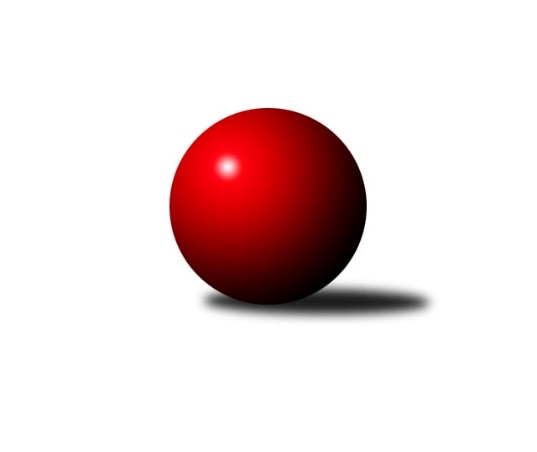 Č.1Ročník 2019/2020	8.9.2019Nejlepšího výkonu v tomto kole: 2483 dosáhlo družstvo: TJ Sokol Dobroslavice ˝A˝Krajský přebor MS 2019/2020Výsledky 1. kolaSouhrnný přehled výsledků:TJ Nový Jičín ˝A˝	- TJ Horní Benešov ˝D˝	7:1	2421:2231	9.0:3.0	7.9.KK Lipník nad Bečvou ˝A˝	- TJ Sokol Sedlnice ˝B˝	7:1	2420:2302	9.5:2.5	7.9.TJ VOKD Poruba ˝B˝	- TJ Sokol Dobroslavice ˝A˝	1:7	2267:2483	1.5:10.5	7.9.TJ Unie Hlubina ˝B˝	- TJ Unie Hlubina ˝D˝	3:5	2420:2433	7.0:5.0	7.9.TJ Spartak Bílovec ˝A˝	- TJ Sokol Bohumín ˝C˝		dohrávka		5.10.Tabulka družstev:	1.	TJ Sokol Dobroslavice ˝A˝	1	1	0	0	7.0 : 1.0 	10.5 : 1.5 	 2483	2	2.	KK Lipník nad Bečvou ˝A˝	1	1	0	0	7.0 : 1.0 	9.5 : 2.5 	 2420	2	3.	TJ Nový Jičín ˝A˝	1	1	0	0	7.0 : 1.0 	9.0 : 3.0 	 2421	2	4.	TJ Unie Hlubina ˝D˝	1	1	0	0	5.0 : 3.0 	5.0 : 7.0 	 2433	2	5.	TJ Sokol Bohumín ˝C˝	0	0	0	0	0.0 : 0.0 	0.0 : 0.0 	 0	0	6.	Kuželky Horní Benešov	0	0	0	0	0.0 : 0.0 	0.0 : 0.0 	 0	0	7.	TJ Spartak Bílovec ˝A˝	0	0	0	0	0.0 : 0.0 	0.0 : 0.0 	 0	0	8.	TJ Unie Hlubina ˝B˝	1	0	0	1	3.0 : 5.0 	7.0 : 5.0 	 2420	0	9.	TJ Horní Benešov ˝D˝	1	0	0	1	1.0 : 7.0 	3.0 : 9.0 	 2231	0	10.	TJ Sokol Sedlnice ˝B˝	1	0	0	1	1.0 : 7.0 	2.5 : 9.5 	 2302	0	11.	TJ VOKD Poruba ˝B˝	1	0	0	1	1.0 : 7.0 	1.5 : 10.5 	 2267	0Podrobné výsledky kola:	 TJ Nový Jičín ˝A˝	2421	7:1	2231	TJ Horní Benešov ˝D˝	Ján Pelikán	 	 185 	 210 		395 	 1:1 	 390 	 	202 	 188		Zdeněk Žanda	Petr Hrňa	 	 196 	 215 		411 	 2:0 	 345 	 	166 	 179		David Láčík	Radek Chovanec	 	 215 	 182 		397 	 1:1 	 374 	 	187 	 187		Jaromír Hendrych	Jan Pospěch	 	 204 	 205 		409 	 2:0 	 343 	 	165 	 178		Zbyněk Tesař	Radek Škarka	 	 187 	 203 		390 	 1:1 	 396 	 	198 	 198		Martin Švrčina	Jana Stehlíková	 	 216 	 203 		419 	 2:0 	 383 	 	183 	 200		Zdeněk Smržarozhodčí: Nejlepší výkon utkání: 419 - Jana Stehlíková	 KK Lipník nad Bečvou ˝A˝	2420	7:1	2302	TJ Sokol Sedlnice ˝B˝	Richard Štětka	 	 227 	 202 		429 	 1:1 	 412 	 	196 	 216		Jaroslav Chvostek	Petr Hendrych	 	 215 	 215 		430 	 2:0 	 401 	 	204 	 197		Nikola Tobolová	Vlastimila Kolářová	 	 181 	 197 		378 	 2:0 	 363 	 	175 	 188		Kristýna Samohrdová	Eva Hradilová	 	 165 	 189 		354 	 0.5:1.5 	 376 	 	187 	 189		Michaela Tobolová	Michal Mainuš	 	 201 	 204 		405 	 2:0 	 386 	 	195 	 191		Ladislav Petr	Josef Hendrych	 	 223 	 201 		424 	 2:0 	 364 	 	189 	 175		Renáta Janyškovározhodčí: Nejlepší výkon utkání: 430 - Petr Hendrych	 TJ VOKD Poruba ˝B˝	2267	1:7	2483	TJ Sokol Dobroslavice ˝A˝	Helena Hýžová *1	 	 175 	 163 		338 	 0:2 	 380 	 	200 	 180		Zdeněk Štefek	Radim Bezruč	 	 196 	 171 		367 	 0:2 	 455 	 	219 	 236		Karel Ridl	Zdeněk Mžik	 	 196 	 208 		404 	 1:1 	 402 	 	192 	 210		Libor Veselý	David Stareček	 	 180 	 182 		362 	 0:2 	 389 	 	181 	 208		Karel Kuchař	Rostislav Sabela	 	 193 	 201 		394 	 0.5:1.5 	 403 	 	202 	 201		Martin Třečák	Zdeněk Hebda	 	 192 	 210 		402 	 0:2 	 454 	 	223 	 231		Ivo Kovaříkrozhodčí: vedoucí družstevstřídání: *1 od 77. hodu Emílie DeingruberováNejlepší výkon utkání: 455 - Karel Ridl	 TJ Unie Hlubina ˝B˝	2420	3:5	2433	TJ Unie Hlubina ˝D˝	Josef Navalaný	 	 204 	 182 		386 	 0:2 	 428 	 	219 	 209		František Oliva	Michaela Černá	 	 173 	 177 		350 	 0:2 	 400 	 	203 	 197		Jaroslav Kecskés	Josef Hájek	 	 227 	 223 		450 	 2:0 	 408 	 	199 	 209		Radmila Pastvová	Roman Grüner	 	 193 	 199 		392 	 1:1 	 400 	 	188 	 212		Libor Pšenica	Václav Rábl	 	 212 	 202 		414 	 2:0 	 391 	 	207 	 184		František Tříska	Petr Chodura	 	 216 	 212 		428 	 2:0 	 406 	 	206 	 200		Hana Vlčkovározhodčí:  Vedoucí družstevNejlepší výkon utkání: 450 - Josef HájekPořadí jednotlivců:	jméno hráče	družstvo	celkem	plné	dorážka	chyby	poměr kuž.	Maximum	1.	Karel Ridl 	TJ Sokol Dobroslavice ˝A˝	455.00	304.0	151.0	7.0	1/1	(455)	2.	Ivo Kovařík 	TJ Sokol Dobroslavice ˝A˝	454.00	307.0	147.0	8.0	1/1	(454)	3.	Josef Hájek 	TJ Unie Hlubina ˝B˝	450.00	314.0	136.0	5.0	1/1	(450)	4.	Petr Hendrych 	KK Lipník nad Bečvou ˝A˝	430.00	323.0	107.0	6.0	1/1	(430)	5.	Richard Štětka 	KK Lipník nad Bečvou ˝A˝	429.00	323.0	106.0	15.0	1/1	(429)	6.	Petr Chodura 	TJ Unie Hlubina ˝B˝	428.00	289.0	139.0	0.0	1/1	(428)	7.	František Oliva 	TJ Unie Hlubina ˝D˝	428.00	303.0	125.0	5.0	1/1	(428)	8.	Josef Hendrych 	KK Lipník nad Bečvou ˝A˝	424.00	284.0	140.0	6.0	1/1	(424)	9.	Jana Stehlíková 	TJ Nový Jičín ˝A˝	419.00	285.0	134.0	2.0	1/1	(419)	10.	Václav Rábl 	TJ Unie Hlubina ˝B˝	414.00	293.0	121.0	7.0	1/1	(414)	11.	Jaroslav Chvostek 	TJ Sokol Sedlnice ˝B˝	412.00	296.0	116.0	9.0	1/1	(412)	12.	Petr Hrňa 	TJ Nový Jičín ˝A˝	411.00	276.0	135.0	6.0	1/1	(411)	13.	Jan Pospěch 	TJ Nový Jičín ˝A˝	409.00	287.0	122.0	5.0	1/1	(409)	14.	Radmila Pastvová 	TJ Unie Hlubina ˝D˝	408.00	278.0	130.0	5.0	1/1	(408)	15.	Hana Vlčková 	TJ Unie Hlubina ˝D˝	406.00	286.0	120.0	7.0	1/1	(406)	16.	Michal Mainuš 	KK Lipník nad Bečvou ˝A˝	405.00	281.0	124.0	4.0	1/1	(405)	17.	Zdeněk Mžik 	TJ VOKD Poruba ˝B˝	404.00	289.0	115.0	8.0	1/1	(404)	18.	Martin Třečák 	TJ Sokol Dobroslavice ˝A˝	403.00	277.0	126.0	7.0	1/1	(403)	19.	Libor Veselý 	TJ Sokol Dobroslavice ˝A˝	402.00	285.0	117.0	7.0	1/1	(402)	20.	Zdeněk Hebda 	TJ VOKD Poruba ˝B˝	402.00	290.0	112.0	12.0	1/1	(402)	21.	Nikola Tobolová 	TJ Sokol Sedlnice ˝B˝	401.00	276.0	125.0	4.0	1/1	(401)	22.	Libor Pšenica 	TJ Unie Hlubina ˝D˝	400.00	287.0	113.0	6.0	1/1	(400)	23.	Jaroslav Kecskés 	TJ Unie Hlubina ˝D˝	400.00	307.0	93.0	15.0	1/1	(400)	24.	Radek Chovanec 	TJ Nový Jičín ˝A˝	397.00	294.0	103.0	10.0	1/1	(397)	25.	Martin Švrčina 	TJ Horní Benešov ˝D˝	396.00	263.0	133.0	6.0	1/1	(396)	26.	Ján Pelikán 	TJ Nový Jičín ˝A˝	395.00	278.0	117.0	6.0	1/1	(395)	27.	Rostislav Sabela 	TJ VOKD Poruba ˝B˝	394.00	286.0	108.0	11.0	1/1	(394)	28.	Roman Grüner 	TJ Unie Hlubina ˝B˝	392.00	289.0	103.0	12.0	1/1	(392)	29.	František Tříska 	TJ Unie Hlubina ˝D˝	391.00	278.0	113.0	12.0	1/1	(391)	30.	Radek Škarka 	TJ Nový Jičín ˝A˝	390.00	266.0	124.0	7.0	1/1	(390)	31.	Zdeněk Žanda 	TJ Horní Benešov ˝D˝	390.00	284.0	106.0	8.0	1/1	(390)	32.	Karel Kuchař 	TJ Sokol Dobroslavice ˝A˝	389.00	291.0	98.0	9.0	1/1	(389)	33.	Ladislav Petr 	TJ Sokol Sedlnice ˝B˝	386.00	255.0	131.0	8.0	1/1	(386)	34.	Josef Navalaný 	TJ Unie Hlubina ˝B˝	386.00	270.0	116.0	6.0	1/1	(386)	35.	Zdeněk Smrža 	TJ Horní Benešov ˝D˝	383.00	248.0	135.0	7.0	1/1	(383)	36.	Zdeněk Štefek 	TJ Sokol Dobroslavice ˝A˝	380.00	273.0	107.0	12.0	1/1	(380)	37.	Vlastimila Kolářová 	KK Lipník nad Bečvou ˝A˝	378.00	271.0	107.0	7.0	1/1	(378)	38.	Michaela Tobolová 	TJ Sokol Sedlnice ˝B˝	376.00	279.0	97.0	6.0	1/1	(376)	39.	Jaromír Hendrych 	TJ Horní Benešov ˝D˝	374.00	278.0	96.0	16.0	1/1	(374)	40.	Radim Bezruč 	TJ VOKD Poruba ˝B˝	367.00	273.0	94.0	12.0	1/1	(367)	41.	Renáta Janyšková 	TJ Sokol Sedlnice ˝B˝	364.00	266.0	98.0	8.0	1/1	(364)	42.	Kristýna Samohrdová 	TJ Sokol Sedlnice ˝B˝	363.00	265.0	98.0	15.0	1/1	(363)	43.	David Stareček 	TJ VOKD Poruba ˝B˝	362.00	248.0	114.0	8.0	1/1	(362)	44.	Eva Hradilová 	KK Lipník nad Bečvou ˝A˝	354.00	270.0	84.0	11.0	1/1	(354)	45.	Michaela Černá 	TJ Unie Hlubina ˝B˝	350.00	254.0	96.0	11.0	1/1	(350)	46.	David Láčík 	TJ Horní Benešov ˝D˝	345.00	261.0	84.0	16.0	1/1	(345)	47.	Zbyněk Tesař 	TJ Horní Benešov ˝D˝	343.00	252.0	91.0	16.0	1/1	(343)Sportovně technické informace:Starty náhradníků:registrační číslo	jméno a příjmení 	datum startu 	družstvo	číslo startu14130	Michaela Černá	07.09.2019	TJ Unie Hlubina ˝B˝	1x10695	Josef Navalaný	07.09.2019	TJ Unie Hlubina ˝B˝	1x23277	Nikola Tobolová	07.09.2019	TJ Sokol Sedlnice ˝B˝	1x23225	David Stareček	07.09.2019	TJ VOKD Poruba ˝B˝	1x
Hráči dopsaní na soupisku:registrační číslo	jméno a příjmení 	datum startu 	družstvo	13498	Jana Stehlíková	07.09.2019	TJ Nový Jičín ˝A˝	Program dalšího kola:2. kolo14.9.2019	so	9:00	TJ Nový Jičín ˝A˝ - KK Lipník nad Bečvou ˝A˝	14.9.2019	so	9:00	TJ Sokol Dobroslavice ˝A˝ - TJ Spartak Bílovec ˝A˝	14.9.2019	so	9:00	TJ Sokol Sedlnice ˝B˝ - TJ VOKD Poruba ˝B˝				-- volný los -- - TJ Unie Hlubina ˝B˝	14.9.2019	so	10:00	TJ Sokol Bohumín ˝C˝ - Kuželky Horní Benešov	14.9.2019	so	10:00	TJ Horní Benešov ˝D˝ - TJ Unie Hlubina ˝D˝	Nejlepší šestka kola - absolutněNejlepší šestka kola - absolutněNejlepší šestka kola - absolutněNejlepší šestka kola - absolutněNejlepší šestka kola - dle průměru kuželenNejlepší šestka kola - dle průměru kuželenNejlepší šestka kola - dle průměru kuželenNejlepší šestka kola - dle průměru kuželenNejlepší šestka kola - dle průměru kuželenPočetJménoNázev týmuVýkonPočetJménoNázev týmuPrůměr (%)Výkon1xKarel RidlDobrosl. A4551xKarel RidlDobrosl. A113.64551xIvo KovaříkDobrosl. A4541xIvo KovaříkDobrosl. A113.354541xJosef HájekHlubina B4501xJosef HájekHlubina B109.824501xPetr HendrychKK Lipník A4301xPetr HendrychKK Lipník A107.124301xRichard ŠtětkaKK Lipník A4291xRichard ŠtětkaKK Lipník A106.874291xPetr ChoduraHlubina B4281xJosef HendrychKK Lipník A105.63424